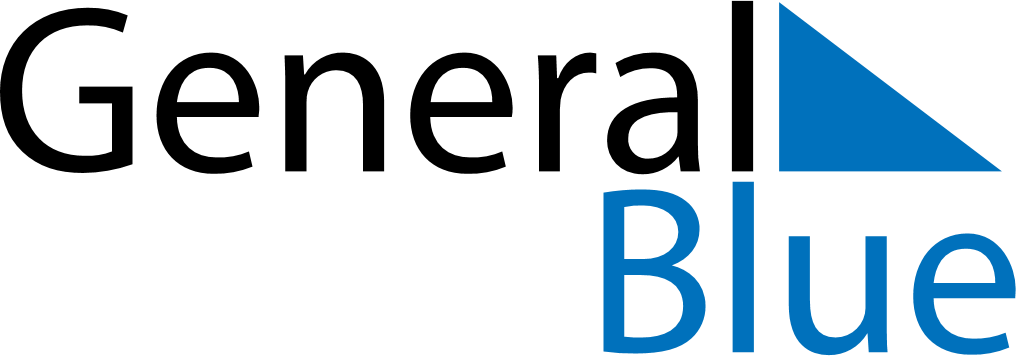 May 2028May 2028May 2028May 2028May 2028May 2028United Arab EmiratesUnited Arab EmiratesUnited Arab EmiratesUnited Arab EmiratesUnited Arab EmiratesUnited Arab EmiratesMondayTuesdayWednesdayThursdayFridaySaturdaySunday1234567Feast of the Sacrifice (Eid al-Adha)8910111213141516171819202122232425262728Islamic New Year293031NOTES